MANES FOR CHANGE LLC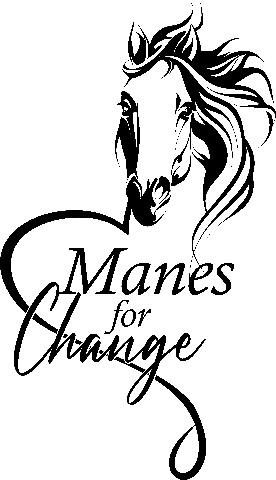 1884 MAHOGANY STREETMORA, MN 55051320-364-3256AUTHORIZATION TO RELEASE AND DISCLOSE CLIENT INFORMATIONClient’s Name: _______________________________       DOB: _______________________Client’s Address: _____________________________   Relationship to Client: Self, Parent, Legal GuardianI authorize Manes for Change LLC, 1884 Mahogany Street, Mora Minnesota 55051 To: Send  Receive  Send and ReceiveThe Following Information: All Health Information	Diagnostic Assessment	 Chemical Health Assessment Discharge Summary		Treatment Progress		Treatment PlanProgress Notes		 Recommendations		Collateral InformationBilling/Payment Information	Other: ______________________With the Following Person or Business: Name/Business: ____________________________    Address: _____________________________Phone Number: __________________________        Fax Number: ___________________________The Above Information will be Shared for the Following Purposes: Assessment/Treatment Planning 			Case ReviewContinuing Appropriate Treatment or Program	Updating FilesDetermining Eligibility for Benefits or Program	Collaboration of CareSharing/Discussing Progress Notes			Discharge PlanningAcknowledgement of Client’s Services		Insurance/BillingOther: __________________________________I am authorizing the information to be shared in the following ways: Verbally  Mailed  Written  Verbally, Mailed, and WrittenThe authorization lasts for one year after the date you sign unless you enter a different expiration here: ______________________I understand that this information may be protected by Title 42 (Code of Federal Rules of Privacy of Individually Identifiable Health Information, Parts 160 and 164) and Title 45 (Federal Rules of Confidentiality of Alcohol and Drug Abuse Patient Records, Chapter 1 Part 2), plus applicable state laws. I further understand that the information disclosed to the recipient may not be protected under these guidelines if they are not a health care provider covered by state or federal rules.I understand that this authorization is voluntary, and I may revoke this consent at any time by providing written notice, and after (some states vary, usually 1 year) this consent automatically expires. I have been informed what information will be given, its purpose, and who will receive the information. I understand that I have a right to receive a copy of this authorization. I understand that I have a right to refuse to sign this authorization.If you are the legal guardian or representative appointed by the court for the client, please attach a copy of this authorization to receive this protected health information.Signature: ______________________________________________ Date:  ______________________Printed Name: ________________________________________